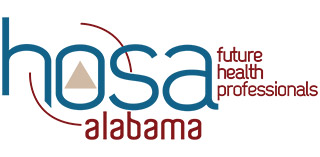 APRIL 5-APRIL 6, 2021		EXECUTIVE COMMITTEE MEETING					MONTGOMERY (10:30 am start)					(State officer and Advisor must attend)JUNE 7-JUNE 9, 2021		STATE OFFICER LEADERSHIP TRAINING 					AUBURN (10 am start)						(State officer and Advisor must attend)JUNE 23-JUNE 26, 2021	HOSA VIRTUAL INTERNATIONAL LEADERSHIP CONFERENCE					(State officer and Advisor must attend) 	 JULY 26 – JULY 29, 2021		VIRTUAL ALACTE SUMMER CONFERENCE						BIRMINGHAM, ALABAMA(State Officers & Advisors will record welcome greeting for virtual event) SEPTEMBER 25-28, 2021		Washington Leadership Academy(Pres/1st Vice Pres to attend WLA pending funds) DECEMBER 2021	TBD		JOINT LEADERSHIP DEVELOPMENT CONFERENCE					BIRMINGHAM (BJCC)					(State officer and Advisor must attend) 	JANUARY  24-25, 2022		EXECUTIVE COMMITTEE MEETING					MONTGOMERY (10:30 am start)	 					(State officer and Advisor must attend) 	FEBRUARY TBD, 2022        	GOVERNOR’S PHOTO OP & PROCLAMATION SIGNING						MONTGOMERY (1:15 pm – 3:30 pm)						(State officer and Advisor must attend)FEBRUARY 23-25, 2022		HOSA STATE LEADERSHIP CONFERENCE 									MONTGOMERY (Actual meeting is 24TH &25TH )									(State officer and Advisor must attend)**** Required dates also include scheduled state officer visits TBD based on requests from local chapters